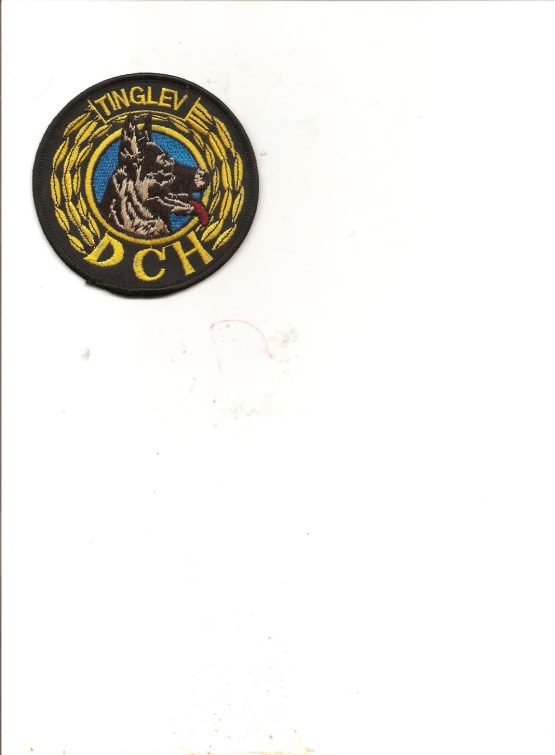                                                                                   Tinglev Civile Hundeførerforening		                                          Indbyder til Landskonkurrence                             Søndag 12-08-2018Der kan deltages i                      B   klassenUdlevering af startnumre:   Kl. 8:00-8:45Orientering:                             Kl. 8:45- 9:00Konkurrence start:                 Kl. 9:00Mødested:               Flensborglandevej  30                                   6360  TinglevTilmelding:              Senest,25-07-2018     Online.  www.dch-tilmeld.dk                                   Betaling senest       25-07-2018                                 Betaling på konto 8061   1051899                                 Husk navn og medlemsnummer.                                                 Husk resultathæfte.Program:                  Fås på dagenStartgebyr:                150,- kr.Der kan bestillers mad ved tilmelding.  Morgenmad-Middag-Kaffe m. Kage 85,-kr.                  Morgen mad 20,-kr. Middagsmad 60,-kr. Kaffe og kage  15,-kr.Al henvendelse og spørgsmål.  Georg   20523738     Peter   42186372 Mvh.  Tinglev Civile HundeførerforeningPå grund af Kreds 4’s mangel på dommere, kan det blive nødvendigt at reducere ant. deltagere i en klasse, at aflyse en klasse eller i værste fald at aflyse en konkurrence. Det kan også ske efter tilmeldingsfristens udløb. Hvis der sker reduktion eller aflysning evt. afbud, etc.  Gives der besked Klubhuset er åben fra kl 8,00                                                                          PBV: Peter Peglau.